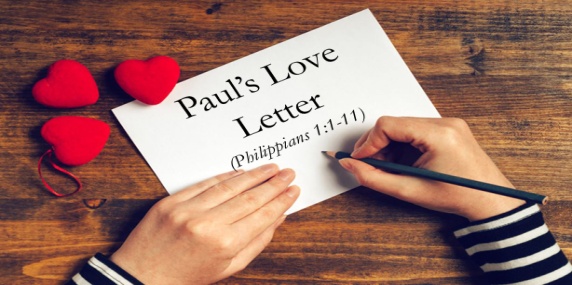 Paul the prisoner urged his readers to Rejoice in the Lord! Why?1. Paul himself had Joy, part of the Fruit of the Spirit; Galatians 5.2. He was Laser Focused: “To live is Christ and to die is gain”; 1:21.A.	Thanksgiving: I have you in my Mind v3-6Paul’s RemembranceGod changed potential Sorrow of memories into JoyThe Philippian believer’s PartnershipTheir partnership was manifested in their GenerosityOur shared ConfidenceThe work God does For us is Salvation, In us is Sanctification, and Through us is ServiceB.	Affection: I have you in my Heart v7-8The Philippian believer’s ParticipationPhilippians partook of God’s grace through sacrificial Giving, devoted Intercession, and faithful Christian LivingPaul’s LongingHe was a model of the Affection and Compassion of ChristC.	Intercession: I have you in my Prayers v9-11LovingWhat is the Prescription for disunity and fault finding? Love is the AntidoteDiscerningDiscern between what is Good, Bad, and BestFruitfulChrist desires to develop His Character in your LifeHe wants people, when they look at you, to see HimselfHonolulu Assembly of God  February 19, 2023